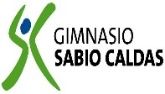 GIMNASIO SABIO CALDAS (IED)Nuestra escuela: una opción para la vidaPLAN ESCOLAR NO PRESENCIALCódigoPENP - 01GIMNASIO SABIO CALDAS (IED)Nuestra escuela: una opción para la vidaPLAN ESCOLAR NO PRESENCIALVersión 001GIMNASIO SABIO CALDAS (IED)Nuestra escuela: una opción para la vidaPLAN ESCOLAR NO PRESENCIALFecha18/03/2020GIMNASIO SABIO CALDAS (IED)Nuestra escuela: una opción para la vidaPLAN ESCOLAR NO PRESENCIALProcesoGestión AcadémicaDOCENTEDoris Esperanza Muete Lobaton.Doris Esperanza Muete Lobaton.Doris Esperanza Muete Lobaton.Doris Esperanza Muete Lobaton.Doris Esperanza Muete Lobaton.Doris Esperanza Muete Lobaton.Doris Esperanza Muete Lobaton.GRADOOctavo.Octavo.ASIGNATURAASIGNATURAASIGNATURAPlan lector.Plan lector.Plan lector.Plan lector.Plan lector.Plan lector.Plan lector.Plan lector.Correo electrónico de contactoCorreo electrónico de contactoCorreo electrónico de contactoCorreo electrónico de contactoCorreo electrónico de contacto doris.muete@sabiocaldas.edu.co  doris.muete@sabiocaldas.edu.co  doris.muete@sabiocaldas.edu.co  doris.muete@sabiocaldas.edu.co  doris.muete@sabiocaldas.edu.co  doris.muete@sabiocaldas.edu.co Fecha de envíoFecha de envíoSemana 10            29 de marzoSemana 10            29 de marzoSemana 10            29 de marzoSemana 10            29 de marzoSemana 10            29 de marzoFecha de entregaFecha de entregaFecha de entrega31 de marzoTiempo de ejecución de la actividad Tiempo de ejecución de la actividad Tiempo de ejecución de la actividad Tiempo de ejecución de la actividad Tiempo de ejecución de la actividad Tiempo de ejecución de la actividad 2 horas de clase2 horas de clase2 horas de clase2 horas de clase2 horas de claseTEMATEMATEMATEMAPLAN DE MEJORAMIENTO PLAN DE MEJORAMIENTO PLAN DE MEJORAMIENTO PLAN DE MEJORAMIENTO PLAN DE MEJORAMIENTO PLAN DE MEJORAMIENTO PLAN DE MEJORAMIENTO NOMBRE Y APELLIDONOMBRE Y APELLIDONOMBRE Y APELLIDONOMBRE Y APELLIDOContextualización Contextualización Contextualización Contextualización Contextualización Contextualización Contextualización Contextualización Contextualización Contextualización Contextualización Recordemos:Recordemos:Recordemos:Recordemos:Recordemos:Recordemos:Recordemos:Recordemos:Recordemos:Recordemos:Recordemos:Descripción de la actividad sugerida Descripción de la actividad sugerida Descripción de la actividad sugerida Descripción de la actividad sugerida Descripción de la actividad sugerida Descripción de la actividad sugerida Descripción de la actividad sugerida Descripción de la actividad sugerida Descripción de la actividad sugerida Descripción de la actividad sugerida Descripción de la actividad sugerida En el cuaderno de comprensión lectora con letra del estudiante escribe y responde la siguiente actividadTeniendo en cuenta la contextualización desarrollada en la guía N°3, escribe en el cuaderno 2 párrafos en donde se hable de la importancia de la comprensión lectora. No olvides tener en cuenta el uso de los conectores, las mayúsculas, las tildes y los signos de puntuación.Argumenta la respuesta la siguiente pregunta. ¿Qué es la comprensión lectora?En un mapa mental explica los tres niveles de lectura, no olvides referenciar las preguntas que se hacen por cada nivel.Escribe 5 párrafos de temáticas diferentes y en cada uno identifica la idea principal resaltándola con un color, luego argumenta los detalles que sustentan dicha idea principal.A los párrafos del punto 4 escríbele un titulo acorde a la temática.En el cuaderno de comprensión lectora con letra del estudiante escribe y responde la siguiente actividadTeniendo en cuenta la contextualización desarrollada en la guía N°3, escribe en el cuaderno 2 párrafos en donde se hable de la importancia de la comprensión lectora. No olvides tener en cuenta el uso de los conectores, las mayúsculas, las tildes y los signos de puntuación.Argumenta la respuesta la siguiente pregunta. ¿Qué es la comprensión lectora?En un mapa mental explica los tres niveles de lectura, no olvides referenciar las preguntas que se hacen por cada nivel.Escribe 5 párrafos de temáticas diferentes y en cada uno identifica la idea principal resaltándola con un color, luego argumenta los detalles que sustentan dicha idea principal.A los párrafos del punto 4 escríbele un titulo acorde a la temática.En el cuaderno de comprensión lectora con letra del estudiante escribe y responde la siguiente actividadTeniendo en cuenta la contextualización desarrollada en la guía N°3, escribe en el cuaderno 2 párrafos en donde se hable de la importancia de la comprensión lectora. No olvides tener en cuenta el uso de los conectores, las mayúsculas, las tildes y los signos de puntuación.Argumenta la respuesta la siguiente pregunta. ¿Qué es la comprensión lectora?En un mapa mental explica los tres niveles de lectura, no olvides referenciar las preguntas que se hacen por cada nivel.Escribe 5 párrafos de temáticas diferentes y en cada uno identifica la idea principal resaltándola con un color, luego argumenta los detalles que sustentan dicha idea principal.A los párrafos del punto 4 escríbele un titulo acorde a la temática.En el cuaderno de comprensión lectora con letra del estudiante escribe y responde la siguiente actividadTeniendo en cuenta la contextualización desarrollada en la guía N°3, escribe en el cuaderno 2 párrafos en donde se hable de la importancia de la comprensión lectora. No olvides tener en cuenta el uso de los conectores, las mayúsculas, las tildes y los signos de puntuación.Argumenta la respuesta la siguiente pregunta. ¿Qué es la comprensión lectora?En un mapa mental explica los tres niveles de lectura, no olvides referenciar las preguntas que se hacen por cada nivel.Escribe 5 párrafos de temáticas diferentes y en cada uno identifica la idea principal resaltándola con un color, luego argumenta los detalles que sustentan dicha idea principal.A los párrafos del punto 4 escríbele un titulo acorde a la temática.En el cuaderno de comprensión lectora con letra del estudiante escribe y responde la siguiente actividadTeniendo en cuenta la contextualización desarrollada en la guía N°3, escribe en el cuaderno 2 párrafos en donde se hable de la importancia de la comprensión lectora. No olvides tener en cuenta el uso de los conectores, las mayúsculas, las tildes y los signos de puntuación.Argumenta la respuesta la siguiente pregunta. ¿Qué es la comprensión lectora?En un mapa mental explica los tres niveles de lectura, no olvides referenciar las preguntas que se hacen por cada nivel.Escribe 5 párrafos de temáticas diferentes y en cada uno identifica la idea principal resaltándola con un color, luego argumenta los detalles que sustentan dicha idea principal.A los párrafos del punto 4 escríbele un titulo acorde a la temática.En el cuaderno de comprensión lectora con letra del estudiante escribe y responde la siguiente actividadTeniendo en cuenta la contextualización desarrollada en la guía N°3, escribe en el cuaderno 2 párrafos en donde se hable de la importancia de la comprensión lectora. No olvides tener en cuenta el uso de los conectores, las mayúsculas, las tildes y los signos de puntuación.Argumenta la respuesta la siguiente pregunta. ¿Qué es la comprensión lectora?En un mapa mental explica los tres niveles de lectura, no olvides referenciar las preguntas que se hacen por cada nivel.Escribe 5 párrafos de temáticas diferentes y en cada uno identifica la idea principal resaltándola con un color, luego argumenta los detalles que sustentan dicha idea principal.A los párrafos del punto 4 escríbele un titulo acorde a la temática.En el cuaderno de comprensión lectora con letra del estudiante escribe y responde la siguiente actividadTeniendo en cuenta la contextualización desarrollada en la guía N°3, escribe en el cuaderno 2 párrafos en donde se hable de la importancia de la comprensión lectora. No olvides tener en cuenta el uso de los conectores, las mayúsculas, las tildes y los signos de puntuación.Argumenta la respuesta la siguiente pregunta. ¿Qué es la comprensión lectora?En un mapa mental explica los tres niveles de lectura, no olvides referenciar las preguntas que se hacen por cada nivel.Escribe 5 párrafos de temáticas diferentes y en cada uno identifica la idea principal resaltándola con un color, luego argumenta los detalles que sustentan dicha idea principal.A los párrafos del punto 4 escríbele un titulo acorde a la temática.En el cuaderno de comprensión lectora con letra del estudiante escribe y responde la siguiente actividadTeniendo en cuenta la contextualización desarrollada en la guía N°3, escribe en el cuaderno 2 párrafos en donde se hable de la importancia de la comprensión lectora. No olvides tener en cuenta el uso de los conectores, las mayúsculas, las tildes y los signos de puntuación.Argumenta la respuesta la siguiente pregunta. ¿Qué es la comprensión lectora?En un mapa mental explica los tres niveles de lectura, no olvides referenciar las preguntas que se hacen por cada nivel.Escribe 5 párrafos de temáticas diferentes y en cada uno identifica la idea principal resaltándola con un color, luego argumenta los detalles que sustentan dicha idea principal.A los párrafos del punto 4 escríbele un titulo acorde a la temática.En el cuaderno de comprensión lectora con letra del estudiante escribe y responde la siguiente actividadTeniendo en cuenta la contextualización desarrollada en la guía N°3, escribe en el cuaderno 2 párrafos en donde se hable de la importancia de la comprensión lectora. No olvides tener en cuenta el uso de los conectores, las mayúsculas, las tildes y los signos de puntuación.Argumenta la respuesta la siguiente pregunta. ¿Qué es la comprensión lectora?En un mapa mental explica los tres niveles de lectura, no olvides referenciar las preguntas que se hacen por cada nivel.Escribe 5 párrafos de temáticas diferentes y en cada uno identifica la idea principal resaltándola con un color, luego argumenta los detalles que sustentan dicha idea principal.A los párrafos del punto 4 escríbele un titulo acorde a la temática.En el cuaderno de comprensión lectora con letra del estudiante escribe y responde la siguiente actividadTeniendo en cuenta la contextualización desarrollada en la guía N°3, escribe en el cuaderno 2 párrafos en donde se hable de la importancia de la comprensión lectora. No olvides tener en cuenta el uso de los conectores, las mayúsculas, las tildes y los signos de puntuación.Argumenta la respuesta la siguiente pregunta. ¿Qué es la comprensión lectora?En un mapa mental explica los tres niveles de lectura, no olvides referenciar las preguntas que se hacen por cada nivel.Escribe 5 párrafos de temáticas diferentes y en cada uno identifica la idea principal resaltándola con un color, luego argumenta los detalles que sustentan dicha idea principal.A los párrafos del punto 4 escríbele un titulo acorde a la temática.En el cuaderno de comprensión lectora con letra del estudiante escribe y responde la siguiente actividadTeniendo en cuenta la contextualización desarrollada en la guía N°3, escribe en el cuaderno 2 párrafos en donde se hable de la importancia de la comprensión lectora. No olvides tener en cuenta el uso de los conectores, las mayúsculas, las tildes y los signos de puntuación.Argumenta la respuesta la siguiente pregunta. ¿Qué es la comprensión lectora?En un mapa mental explica los tres niveles de lectura, no olvides referenciar las preguntas que se hacen por cada nivel.Escribe 5 párrafos de temáticas diferentes y en cada uno identifica la idea principal resaltándola con un color, luego argumenta los detalles que sustentan dicha idea principal.A los párrafos del punto 4 escríbele un titulo acorde a la temática.Webgrafía/material fotocopiado (Anexo)Webgrafía/material fotocopiado (Anexo)Webgrafía/material fotocopiado (Anexo)Webgrafía/material fotocopiado (Anexo)Webgrafía/material fotocopiado (Anexo)Webgrafía/material fotocopiado (Anexo)Webgrafía/material fotocopiado (Anexo)Webgrafía/material fotocopiado (Anexo)Webgrafía/material fotocopiado (Anexo)Webgrafía/material fotocopiado (Anexo)Webgrafía/material fotocopiado (Anexo)Criterios de Evaluación Criterios de Evaluación Criterios de Evaluación Criterios de Evaluación Criterios de Evaluación Criterios de Evaluación Criterios de Evaluación Criterios de Evaluación Criterios de Evaluación Criterios de Evaluación Criterios de Evaluación Identificar los conceptos de las temáticas trabajadas hasta el momento.Identificar los conceptos de las temáticas trabajadas hasta el momento.Identificar los conceptos de las temáticas trabajadas hasta el momento.Identificar los conceptos de las temáticas trabajadas hasta el momento.Identificar los conceptos de las temáticas trabajadas hasta el momento.Identificar los conceptos de las temáticas trabajadas hasta el momento.Identificar los conceptos de las temáticas trabajadas hasta el momento.Identificar los conceptos de las temáticas trabajadas hasta el momento.Identificar los conceptos de las temáticas trabajadas hasta el momento.Identificar los conceptos de las temáticas trabajadas hasta el momento.Identificar los conceptos de las temáticas trabajadas hasta el momento.